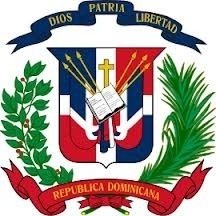 REPÚBLICA DOMINICANAINSTITUTO DE ESTABILIZACIÓNDE PRECIOS -INESPRE-MEMORIA INSTITUCIONALAÑO 2018CONTENIDOPRESENTACIÓNI. RESUMEN EJECUTIVOII. ASPECTOS GENERALES DE LA INSTITUCIÓN2.1 BREVE RESEÑA HISTÓRICA DE LA INSTITUCIÓN2.2 MISIÓN2.3 VISIÓN2.4 VALORES INSTITUCIONALES2.5 BASE LEGAL2.6 ESTRUCTURA ORGANIZATIVA2.7 FUNCIONARIOSIII. RESULTADOS DE LA GESTIÓN DEL AÑO3.1 ASPECTOS DE COMERCIALIZACIÓN3.1.1 Compra y venta de productos3.1.2 Mercados de productores3.1.3 Agromercados3.1.4 Bodegas fijas3.1.5 Bodegas móviles 3.2 ASPECTOS FINANCIEROS INSTITUCIONALES3.3 ACTIVIDADES DE LAS UNIDADES ORGANIZATIVAS3.3.1 Directorio Ejecutivo3.3.2.- Dirección Ejecutiva3.3.3.- Consultoría Jurídica3.3.4.- Departamento de Comunicaciones3.3.5.- Dirección de Recursos Humanos3.3.6.- Departamento de Planificación y Desarrollo3.3.7.- Contraloría3.3.8.- Auditoría3.3.9.- Oficina de Libre Acceso a La Información3.3.10.- Dirección Agropecuaria, Normas y Técnicas3.3.11.- Departamento de Ingeniería y arquitectura3.4 ACUERDOS INTERINSTITUCIONALESIV. ANEXOSPRESENTACIÓNEl Instituto de Estabilización de Precios (INESPRE) presenta la Memoria Anual Institucional correspondiente al año 2018 con el propósito de rendir cuentas al Gobierno nacional y la ciudadanía en general, representando las principales ejecutorias y las actividades más relevantes realizadas por las aéreas que las componen. En este documento se presentan los resultados de la gestión del año 2018, sustentado en estrategias de comercialización, que impacta de forma positiva, en la economía de los sectores más necesitados de la población. Otros aspectos que presentamos en esta memoria son los eventos realizados para que los pequeños y medianos productores usen como soporte o apoyo estos espacios que les permiten colocar sus productos, garantizando así su permanencia en el mercado agropecuario, con buenos beneficios y seguro retorno de sus inversiones.   La institución lleva a cabo un programa de comercialización con el objetivo de beneficiar a pequeños y medianos productores agrícolas y agroindustriales, así como facilidades para que los ciudadanos puedan adquirir productos sanos a precios justos.  Dicho programa de comercialización está anclado en los Mercados de Productores, los Agromercados, las Bodegas Fijas Focalizadas y las Bodegas Móviles que se realizan cubriendo el territorio nacional. I.- RESUMEN EJECUTIVOEl Instituto de Estabilización de Precios (INESPRE) fue creado mediante la Ley No.526 del 11 de diciembre del año 1969, teniendo su sede en Santo Domingo, capital de la República Dominicana. Este organismo es una institución de carácter autónomo, con patrimonio propio y conferido de personalidad jurídica, con todos los atributos inherentes a esta condición.Ofrece apoyo y brinda servicios dentro del sistema nacional de comercialización agropecuaria, para mejorar la rentabilidad y competitividad de los pequeños y medianos productores agropecuarios y aumentar la capacidad de compra de los consumidores locales. Durante el 2018 se ejecutaron 815 Mercados de Productores, se logró mantener una red de 14 Agromercados operando de manera continua durante todo el año, 24 Bodegas fijas operando de forma continua en sectores estratégicos y focalizados, y 590 Bodegas Móviles recorriendo lugares donde no llegan los Mercados de Productores.Las operaciones de compras y ventas se ejecutaron bajo la modalidad de               Co-Gestión, que consiste en la comercialización de los productos agropecuarios y agroindustriales, por medio de la cual, se compensa a los productores participantes para que se usen los precios bajos y controlados por INESPRE. Las ventas realizadas en este período fueron de RD$166,952,810.65, beneficiando aproximadamente a 991,067 familias, equivalente a 3,755,010 personas beneficiadas.  Se generaron aproximadamente 4,075 empleos, 2,445 directos y 1,630 indirectos.El INESPRE en el periodo 2018 recibió ingresos por un monto de DR$1,031,426,527.00, aportes recibidos del Gobierno Central y de los ingresos provenientes de las operaciones propias de la institución. Con relación a los egresos, el monto total fue de RD$1,019,440,350.00, estas erogaciones fueron desembolsadas para las adquisiciones de productos, gastos operacionales, servicios personales y no personales, así como los pagos de prestaciones laborales, entre otros. Logros del Instituto de Estabilización de Precios en el Sistema de Monitoreo de la Administración Pública, (SISMAP).II.- ASPECTOS GENERALES DE LA INSTITUCIÓN 2.1.- BREVE RESEÑA HISTÓRICA DE LA INSTITUCIÓNEl Instituto de Estabilización de Precios (INESPRE) ofrece apoyo y brinda servicios dentro del sistema nacional de comercialización agropecuaria para mejorar la rentabilidad y competitividad de los productores agropecuarios y aumentar la capacidad de compra de los consumidores locales. El INESPRE fue creado mediante la Ley No.526 del 11 de diciembre del año 1969, teniendo su sede en Santo Domingo, capital de la República Dominicana. Este organismo es una institución de carácter autónomo, con patrimonio propio e conferido de personalidad jurídica, con todos los atributos inherentes a esta condición.Al momento de su creación (1969), la actividad agropecuaria tenía una ponderación de 23.2% en el Producto Interno Bruto (PIB). Para el año 1991 el aporte de la agropecuaria a la estructura constitutiva del PIB disminuyó a 12.4%. Cuando se utiliza el año 2007 como base para la estimación del PIB, el aporte de la agropecuaria se sitúa en alrededor del 6.5%.Como se puede apreciar, estos cambios del aporte de la agropecuaria al PIB, reflejan los cambios significativos que ha observado la estructura productiva nacional en los últimos 50 años. Aunque la reducción del aporte de la agropecuaria al PIB en prácticamente todas las economías del mundo, como consecuencia, entre otras cosas, del desarrollo de otros sectores de la economía, como las actividades industriales y de servicios, no menos cierto es que en la República Dominicana, dado el gran aporte económico y social de la agropecuaria, se deben fortalecer las acciones de políticas públicas orientadas al incremento de la productividad, competitividad y rentabilidad de la misma.2.2.- MISIÓN“Contribuir a facilitar y regular la comercialización agropecuaria, garantizando la rentabilidad y competitividad de los pequeños y medianos productores, mejorando la capacidad de compra de los consumidores, muy especialmente de aquellos de menor nivel de ingresos; promoviendo, a estos fines, la seguridad del abasto alimentario”.2.3.- VISIÓN“Ser reconocida como la institución rectora del proceso de comercialización agropecuaria, en su doble rol normativo y facilitador, contribuyendo a reducir los márgenes de intermediación en beneficio del productor y del consumidor”.2.4.- VALORES INSTITUCIONALESInnovación. - Responder de forma oportuna a las tendencias de los mercados para dar apertura a nuevas ideas y oportunidades de comercialización, utilizando los adelantos tecnológicos.Diversidad de Productores y Productos. - Ampliar la afiliación de medianos y pequeños productores que permitan crear mercados con nuevos servicios y mayor variedad de productos.Calidad e Inocuidad. - Presentar productos sanos y de alta calidad con el fin de superar las expectativas requeridas en un mercado moderno, exigente y competitivo.Imagen. - Mantener el INESPRE como una institución sólida, dinámica y líder en el rol de garantizar beneficios y permanencia de pequeños y medianos productores en los procesos de comercialización agropecuaria, sin descuidar la actitud de dar respuestas a las necesidades alimentarios de una población con escasos recursos y limitaciones de compras.Adhesión/Empatía. - Apegado a los requerimientos de productores y consumidores siempre con un sentimiento y devoción de servicio solidario, interpretando y dando respuesta a sus necesidades, en cada caso.Lealtad / Transparencia. - Acatar con respeto los mandatos emanados de las altas autoridades y manejar con pureza los bienes del estado y de la institución, unísono a la honradez y el pudor.Pulcritud. - Todo servidor está llamado a cuidar y vigilar lo que al Estado le cuesta dinero, evitando el uso inadecuado o la sustracción de los mismos.Disciplina Cumplimiento a tiempo de los compromisos, políticas y normas de la Institución, como forma de lealtad a ella.2.5.- BASE LEGALLey No. 526 del 11 de diciembre de 1969, que crea el Instituto Nacional de Estabilización de Precios (INESPRE). 2.6.- ESTRUCTURA ORGANIZATIVAEl Instituto de Estabilización de Precios (INESPRE) se administra a través de una estructura orgánica que responde a los lineamientos de la ley 526, políticas y   requerimientos de programas trazados en el Plan Operativo Anual. Mediante esta estructura se establecen   responsabilidades que conllevan decisiones y delegación de funciones, a través del siguiente nivel jerárquico: Directorio Ejecutivo Dirección Ejecutiva Departamento de Planificación y DesarrolloDivisión de Formulación, Monitoreo y Evaluación de Planes, Programas y ProyectosDivisión de Cooperación Internacional División de Desarrollo Institucional y Calidad de la Gestión Dirección de Recursos HumanosDepartamento de Registro, Control y Nómina Departamento de Evaluación de Desempeño y Capacitación Departamento de Organización del Trabajo y Compensación 		División de Relaciones Laborales y Sociales Departamento de Comunicaciones	Sección de Prensa Sección de Relaciones Públicas Departamento Jurídico	Departamento de Tecnología de la Información y ComunicaciónDivisión de Seguridad y Monitoreo Tic División de Operaciones Tic División de Desarrollo e Implementación de Sistemas Tic División de Administración de Servicios TicDirección Administrativa FinancieraDepartamento	AdministrativoDepartamento de Ingeniería y ArquitecturaDepartamento Financiero Dirección Agropecuaria Normas y TécnicasDivisión de Operaciones División de Normas Técnicas y Certificación División de InocuidadDivisión de Servicios Agropecuarios 	Dirección de Gestión de Programas	División de Mercados de ProductoresDivisión de Bodegas Fijas y Móviles División de AgromercadosDivisión de Gestión y TécnicaDivisión de Afiliación de Productores Dirección de Abastecimiento, Distribución y Logística	División de AbastecimientoDivisión de Distribución Dirección de Comercialización	Departamento de Investigación de PreciosDepartamento de Gestión de Importación y ExportaciónDepartamento de Gestión de Proveedores 2.7.- FUNCIONARIOSLIC. JORGE RADHAMES ZORRILLA OZUNADIRECTOR EJECUTIVOGRAL. MARCOS JIMENEZSUB-DIRECTOR EJECUTIVOLIC. DOMINGO NÚÑEZ POLANCODIRECTO DE PLANIFICACIÓN Y DESARROLLOLIC. RAMON FIGUEROADIRECTOR DE COMERCIALIZACIÓNLIC. CONCEPCIÓN CASTILLO DE PEÑADIRECTOR /GERENTE FINANCIEROLIC. JUAN ANTONIO CESPEDESDIRECTOR ADMINISTRATIVOLIC. FRANKLIN WHITEDIRECTOR DE ABASTECIMIENTO, LOGÍSTICA Y DISTRIBUCIÓNAGRON. JULIO CÉSAR SÁNCHEZDIRECTOR DE NORMAS Y SEGURIDAD ALIMENTARIALIC. JUAN A. LEDESMACONTRALOR GENERALLIC. HUASCAR PRESTOLDIRECTOR GESTIÓN HUMANALIC. GUSTAVO VALDEZCONSULTOR JURÍDICOIII.- RESULTADOS DE LA GESTIÓN DEL AÑO 20183.1.- ASPECTOS DE COMERCIALIZACIÓN Canales de comercialización Venta de productos en RD$3.1.2.- Mercados de productoresLos mercados de productores son una actividad en la que se realiza el encuentro de los consumidores finales y los productores agrícolas. Los mercados de productores se planifican a través del departamento de Comercialización, donde se selecciona la ubicación adecuada para la instalación del servicio, tomando en cuenta el impacto social en la zona y dándole prioridad a las zonas de escasos recursos.        Se realizaron en total 815 mercados de productores durante el 2018, es decir, 99.8 % de los programado en el POA, llevando alimentos baratos al gran Santo Domingo y las otras provincias del país y se celebran mayormente sábados, lo que facilita que acudan un mayor número de personas, las ventas realizadas fueron de RD$67,281,258.62, beneficiándose un estimado de 326,000 familias, equivalente a 1,304,000 personas beneficiados,3.1.3.- AgromercadosLos Agromercados son establecimientos fijos donde las personas pueden encontrar los productos de la canasta básica familiar y precios bajos. Los Agromercados son centros de productos como arroz, víveres, vegetales, frutas, cárnicos, pescados, cítricos, quesos, embutidos, huevos y lácteos. Fueron creados para llevar directamente a los sectores más necesitados del país productos frescos, de buena calidad y a los mejores precios del mercado.Durante el 2018 se mantuvieron operando inicialmente 15 Agromercados y luego se terminó el año con 14, lográndose un 82.3 % de lo programado. En general, se tuvieron ventas por RD$ 93,255,527.03, con un número de familias beneficiados de 418,517, equivalentes a 1,464,810 persona.3.1.4.- Bodegas fijas focalizadas.Este programa tiene la finalidad de abastecer de productos básicos a los sectores más humildes del país a precios asequibles, ofertando productos comestibles, manejados en adecuadas condiciones de higiene, ubicadas en diferentes barrios de la provincia Santo Domingo y el interior del país, colocadas de forma focalizadas con el fin de evitar la competencia con el mercado tradicional. Se mantuvieron 24 Bodegas fijas operando continuamente, logrando una venta de RD$860,000.00, beneficiándose 172,800 familia, equivalente a 691,200 personas al año. 3.1.5.- Bodegas móviles Las bodegas móviles son un programa dirigida a familia de extrema pobreza, tales como: bateyes y zonas muy deprimidas donde los mercados de productores no puedan ser llevados. Este canal de distribución también se opera bajo la modalidad de cogestión y durante el 2018 se realizaron 590 bodegas móviles, con una venta de DR$5,566,025.00, beneficiando a 73,750 familia, equivalente a 295,000 personas beneficiadas.3.2.- ASPECTOS FINANCIEROS INSTITUCIONALESFamilia Beneficiarias y Ventas Consolidadas3.3.- ACTIVIDADES DE LAS UNIDADES ORGANIZATIVAS3.3.1.- Directorio EjecutivoEl Directorio Ejecutivo, como el más alto nivel de dirección del Instituto, tiene como función aprobar el proyecto del presupuesto anual, plan estratégico plurianual de la institución y el plan operativo de las actividades que serán realizadas durante cada año. En este año se  llevaron a cabo los siguientes directorios:Con el señor Ministro de Agricultura para tratar asuntos estratégicos relacionados con programas de comercialización.  Conocimiento del Plan Operativo del 2018. Presentación y aprobación del Presupuesto de la Institución para el año 2019.3.3.2.- Dirección EjecutivaLa Dirección Ejecutiva, como máxima autoridad ejecutiva del INESPRE realizó las siguientes actividades: Redacción y remisión de ejecuciones presupuestarias y comunicaciones a ministerios, instituciones y áreas internas.Recepción de visitas e invitados especiales.Realización de reuniones con los principales ejecutivos de las distintas áreas, para rendir informaciones de las actividades realizadas en cada semana.Arreglo del acuerdo interinstitucional entre el INESPRE y la Policía Nacional (PN). Convocatoria y preparación de la reunión del Directorio Ejecutivo de la institución y visita del señor ministro. Participación del Director ejecutivo en los consejos ampliados de la presidencia y en actividades con el Ministro de Agricultura.3.3.3.- Consultoría JurídicaLa Consultoría Jurídica es el área encargada de ofrecer asesoramiento y emitir opinión de asuntos legales requeridos por la alta dirección y las unidades orgánicas de la institución, entre las que mencionamos: Solicitud desglose de pago a favor de varios demandantes.Remisión de informes en cada trimestre al departamento de Planificación. Revisión i evaluación de los convenios interinstitucionales del INESPRE con la Dirección General de la Policía Nacional, el CEA y otras instituciones.Audiencias de nuestros abogados en los diferentes juzgados.Remisión de formulario del Presupuesto Físico y Financiero. Revisión y recibo de descargos. Remisión de la Matriz del POA de Consultoría Jurídica de 2019. 3.3.4.- Departamento de ComunicacionesDurante el trimestre, esta división ha realizado una ardua labor comunicativa que tiene como fin mantener la imagen positiva de la institución y además fortalecer los vínculos con los ciudadanos y empleados. Las principales actividades fueron: Cubrimiento fotográfico y asistencia a las reuniones de los diferentes departamentos realizadas a lo interno de la institución. Realización de perifoneo en diferentes demarcaciones del país para comunicar a las comunidades la realización de los diferentes programas de comercialización. Asistencia fotográfica de mercados de productores, talleres y celebraciones del INESPRE. Realización de síntesis periodísticas de los principales medios de comunicación del país. Realización de informes generales de interacción en las redes sociales del INESPRE. Realización de notas de prensa y publicaciones para la difusión de los programas de comercialización del INESPRE. 3.3.5.- Dirección de Recursos HumanosLa Dirección de Recursos Humanos es la encargada de planificar, organizar, coordinar, supervisar y dirigir las actividades y movimientos en las que se ve involucrado el personal de la institución. Las principales actividades realizadas fueron:Logro de la aprobación Estructura Organizacional.Realización de la conferencia “Transparencia Gubernamental” para los empleados de la institución.  Realización del taller de evaluación del desempeño a fin de poner en funcionamiento el acuerdo con el MAP. Remisión de las nóminas a la TSS para el cálculo de novedades y solicitud de pago al departamento correspondiente. Remisión de informe de implementación del plan de acción de la Encuesta de Clima Organizacional al MAP.En el área de reclutamiento se realizaron 39 designaciones, seis traslados, cinco cambios de designación, un reintegro, un reajuste y 13 desvinculaciones de nómina. En el área de Seguro Médico se realizaron 53 inclusiones al seguro médico, 34 exclusiones del mismo y 50 solicitudes de pagos por gastos médicos. En el Dpto. Relaciones Laborales se recibieron y resolvieron: solicitudes de pago por servicios prestados, solicitudes de pago mensual de la Tesorería de la Seguridad Social (TSS), certificaciones, solicitudes de pagos de prestaciones laborales, solicitudes de pagos por subsidio por maternidad y lactancia y seis solicitudes de pagos de estancia infantil. En la división de Bienestar Social se realizó la inclusión de personas al Plan de Seguro SENASA.3.3.6.- Departamento de Planificación y DesarrolloEl Departamento de Planificación y Desarrollo como responsable de velar por el cumplimiento de los principales objetivos y metas institucionales dentro de la institución y ejecutar las siguientes actividades:Elaboración del informe de las ejecuciones presupuestarias, así como su debida remisión a la oficina de Libre Acceso a la Información, para alimentar el portal de transferencia y cumplir con las instituciones públicas que requieren dichos informes.Programación mensual de los fondos para solicitar al Gobierno Central las transferencias vía el Ministerio de Agricultura para cubrir los compromisos contraídos por la institución.Diseñar y someter el proyecto de presupuesto anual a la Dirección de Presupuesto y al Ministerio de Agricultura. Resumen de las ejecuciones presupuestarias de ingresos y gastos.Elaboración del Informe de ejecución y Seguimiento del POA 2018 cada trimestre.Orientar y asesorar las unidades organizativas para la elaboración del POA 2019.Realización el POA del 2019.Preparar cada tres meses informes de las ejecuciones por área y su debida remisión a la oficina de Libre Acceso a la Información, para alimentar el portal de transferencia.Realizar la memoria del 2018 y tramitarla a los Ministerios de la presidencia y de Agricultura.Realización del Manual de Organización y Funciones de la Institución. 3.3.7.- ContraloríaLa contraloría es el órgano encargado de velar por el cumplimiento de las normas   y control del área financiera. Como órgano de revisión y control de las operaciones de la institución, realizó: Control, revisión y aprobación de solicitudes de cheques. Liquidación de expedientes. Revisión y aprobación de provisionales y liquidación de caja chica.Revisión y control de los requerimientos para  nóminas, velando que se cumpla con las normas de la ley y cumpliendo en un 100% de las revisiones y control de los cheques, auditoría y fiscalización de nóminas y operaciones de comercialización. 3.3.8.- AuditoríaLa División de Auditoría, como órgano responsable de los procesos de gestión y control interno de la institución, realizó las siguientes acciones durante el año:Arqueo de Caja Chica y fondos de operaciones.Análisis diario de ventas en Agromercados.Revisión de cheques.Fiscalización y validación operativa y financiera de Mercados de Productores. Informe de ingresos mensuales de la institución.Revisión de transferencias electrónicas, nómina de empleados fijos y activos fijos. Revisión de expedientes con fines de pago.3.3.9.- Oficina de Libre Acceso a La InformaciónEstas fueron las principales gestiones realizadas por la OAI durante el año:Respuesta a las solicitudes de acceso a la información vía correo electrónico institucional y el portal SAIP en el plazo establecido por la ley.   Actualización del portal institucional teniendo como referencia la resolución 1-2013 de portales institucionales. Realización de reuniones con las unidades organizativas del INESPRE para tratar la importancia de entregar a tiempo las informaciones para publicar.   Participación como miembro en la Comisión de Ética, Comité de Compras, reuniones sobre la implementación de las Normas de Control Interno (NOBACI), reuniones del Comité de CAF y CAMWEB.Colaboración en el taller sobre Índice de Desempeño Institucional (IDI) impartido por el Departamento de TIC.Participación en los procesos de compras como parte del Comité de Compras del INESPRE de acuerdo a la Ley de Compras y Contrataciones.3.3.10.- Dirección Agropecuaria, Normas y TécnicasEs responsable de supervisar, coordinar, y administrar el área de calidad e inocuidad, vigila el estricto cumplimiento de los sistemas de calidad para garantizar y optimizar la correcta aplicación del sistema de reducción de riesgos por contaminación.  Durante el año ejecutó las siguientes actividades:  Asistencia técnica a mercados de productores, Agromercados continuos y unidades móviles a nivel nacional y en el Gran Santo Domingo, evaluar la calidad de los productos. Embellecimiento y limpieza de dirección de abastecimiento, logística y distribución y de la gerencia de Santo Domingo Este y capacitación de empleados para mantener el entorno limpio. Realización de 38 jornadas de control de plagas. Supervisión y continuación de la implementación de un huerto.Recepción de productos en centros de acopios. Identificación de problemas sanitarios del entorno de cada mercado de productores. 3.3.11.- Departamento de Ingeniería y ArquitecturaEl Departamento de Ingeniería en su labor como soporte en reparaciones e instalaciones de los requerimientos a las principales soluciones físicas de la institución, ejecutó las siguientes actividades durante el año en cuestión: Corrección de filtración de ventanas en las instalaciones del INESPRE en el IAD. Corrección de filtración por tuberías de aires acondicionados en las instalaciones del INESPRE en el IAD.Reparación de nevera ejecutiva del Departamento Financiero. Cubicación y construcción de caseta para planta eléctrica. Rehabilitación de las instalaciones del INESPRE en Santo Domingo Este y contratación de galpón para instalar un Agromercado. Traslado e instalación de planta eléctrica. Modificaciones y adecuaciones de algunas áreas recién instaladas en las nuevas instalaciones de la 4ta. Planta del edificio del IAD. 3.4.- ACUERDOS INTERINSTITUCIONALES ENTRE:1.- El Consejo Estatal del Azúcar (CEA), representado por su Director Ejecutivo, Ing. Pedro César Mota Pacheco y el Instituto de Estabilización de Precios (INESPRE), representado por su Director Ejecutivo, Mayor GeneralR, Lic. Jorge Radhamés Zorrilla Ozuna, en fecha13 de marzo del 2018.2.- La Junta Agroempresarial Dominicana, Inc. (JAC), representada por su Presidente, José López Deschamps y el Instituto de Estabilización de Precios (INESPRE), representado por su Director Ejecutivo, Mayor GeneralR, Lic Jorge Radhamés Zorrilla Ozuna, en fecha 20 de marzo del 2018.3.- La Autoridad Portuaria Dominicana (APORDOM), representada por su Director Ejecutivo, Lic. Víctor Gómez Casanova y el Instituto de Estabilización de Precios (INESPRE), representado por su Director Ejecutivo, Mayor GeneralR, Lic Jorge Radhamés Zorrilla Ozuna, en fecha 01 de junio del 2018.4.- La Policía Nacional (PN), representado por Director General Mayor General, Ing. Ney Aldrin D/Js. Bautista Almonte, P.N. y el Instituto de Estabilización de Precios (INESPRE), representado por su Director Ejecutivo, Mayor GeneralR, Lic Jorge Radhamés Zorrilla Ozuna, en fecha 08 de agosto del 2018.5.- La Gobernación Provincial de Santiago, representada por la gobernadora, Licda. Ana María Domínguez y el Instituto de Estabilización de Precios (INESPRE), representado por su Director Ejecutivo, Mayor GeneralR, Lic Jorge Radhamés Zorrilla Ozuna, en fecha 23 de noviembre del 2018.IV.- ANEXOSLogro de los indicadores del SISMAP por INESPREINDICADORVALORACIONEVIDENCIASCOLORVALORAutodiagnóstico CAFObjetivo LogradoVer Anexo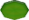 100.00 %Plan de Mejora Modelo CAFObjetivo LogradoVer Anexo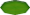 100.00 %Carta Compromiso al CiudadanoCierto AvanceVer Anexo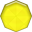 70.00 %Transparencia en las informaciones de Servicios y funcionariosObjetivo LogradoVer Anexo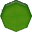 100.00 %Diagnóstico de la Función de RR.HH.Objetivo LogradoVer Anexo100.00 %Nivel de administración del Sistema de CarreraObjetivo LogradoVer Anexo90.00 %Planificación de RR.HH.Objetivo LogradoVer Anexo100.00 %Estructura OrganizativaObjetivo LogradoVer Anexo80.00 %Manual de Organización y FuncionesCierto AvanceVer Anexo65.00 %AbsentismoObjetivo LogradoVer Anexo100.00 %RotaciónObjetivo LogradoVer Anexo100.00 %Evaluación del Desempeño por Resultados y CompetenciasObjetivo LogradoVer Anexo80.00 %Plan de CapacitaciónObjetivo LogradoVer Anexo90.00 %Actividades/trimestreTrimestre 1Trimestre 1Trimestre 1Trimestre 2Trimestre 2Trimestre 2Trimestre 3Trimestre 3Trimestre 3Trimestre 4Trimestre 4Trimestre 4EneroFebreroMarzoAbrilMayoJunioJulioAgostoSeptiembreOctubreNoviembreDiciembreTotalMercados de Productores10456062648668781038356100815Bodegas Móviles000036071877791100101590Bodegas Fijas Focalizadas23141423232424242424242424Agromercados15151515151515141414141414VENTAS DE PRODUCTOSTRIMESTRE 1TRIMESTRE 1TRIMESTRE 1 TRIMESTRE 2 TRIMESTRE 2 TRIMESTRE 2TRIMESTRE 3TRIMESTRE 3TRIMESTRE 3 TRIMESTRE 4 TRIMESTRE 4 TRIMESTRE 4TOTAL VENTASVENTAS DE PRODUCTOSEneroFebreroMarzoAbrilMayoJunioJulioAgostoSeptiembreOctubreNoviembreDiciembreTOTAL VENTASVentas Inespre49,455.00327,260.00421,183.00419,223.00491,164.00663,466.00611,035.00634,370.00871,176.00770,330.00505,475.00556,023.006,320,160.00Ventas de Cogestión60,235.00237,973.00621,830.00243,120.00571,056.00531,200.00642,122.00294,672.20155,405.00466,824.00184,678.00560,991.004,570,106.20Ventas Compensadas625,481.002,209,143.003,041,738.001,794,110.003,643,180.003,088,250.004,441,880.003,040,455.004,454,521.003,743,091.102,858,321.003,652,194.0036,592,364.10Ventas Productos Invitados75,614.00296,437.00330,530.00306,712.00428,425.00343,600.00514,002.00436,670.001,124,285.00804,250.00703,793.00535,600.005,899,918.00Total Ventas810,785.003,070,813.004,415,281.002,763,165.005,133,825.004,626,516.006,209,039.004,406,167.206,605,387.005,784,495.104,252,267.005,304,808.0053,382,548.30 Compras Inespre en RD$Compras Inespre en RD$Compras Inespre en RD$Compras Inespre en RD$Compras Inespre en RD$Compras Inespre en RD$Compras Inespre en RD$Compras Inespre en RD$Compras Inespre en RD$Compras Inespre en RD$Compras Inespre en RD$Compras Inespre en RD$Compras Inespre en RD$Compras Inespre en RD$COMPRAS DIRECTAS24,760.00115,235.00122,022.0070,044.00310,877.00753,539.001,740,191.002,946,673.105,363,632.722,790,257.601,840,024.302,274,590.0018,351,845.72Mes Ingresos Egresos Trimestre 1Enero80,354,61672,292,196Trimestre 1Febrero96,114,97776,570,716Trimestre 1Marzo89,347,163103,679,764Trimestre 2Abril79,205,55977,380,890Trimestre 2Mayo71,458,43598,243,462Trimestre 2Junio98,519,43668,383,490Trimestre 3Julio81,961,47589,826,000Trimestre 3Agosto84,301,221102,647,071Trimestre 3Septiembre81,361,59878,641,813Trimestre 4Octubre77,864,78680,357,431Trimestre 4Noviembre 92,321,42684,562,371Trimestre 4Diciembre98,615,56486,955,146Total TOTAL1,031,426,5271,019,440,350Canales de ComercializaciónFactor de ComercializaciónFamiliasPersonasVentas ConsolidadasMercados Populares400326,0001,304,000RD$67,281,258.62BodegasMóviles125  73,750   295,000RD$5,556,025.00Bodegas  Fijas Focalizadas  25 172,800   691,200RD$860,000.00Agromercados  40  418,5171,464,810RD$93,255,527.03TOTALTOTAL  991,067      3,755,010RD$166,952,810.65VENTAS TOTALES DE LOS AGROMERCADOS POR MES, 2018VENTAS TOTALES DE LOS AGROMERCADOS POR MES, 2018VENTAS TOTALES DE LOS AGROMERCADOS POR MES, 2018VENTAS TOTALES DE LOS AGROMERCADOS POR MES, 2018VENTAS TOTALES DE LOS AGROMERCADOS POR MES, 2018VENTAS TOTALES DE LOS AGROMERCADOS POR MES, 2018MESTOTAL, VENTASVENTAS COGESTIONVENTAS INESPRECANTIDAD DE CLIENTESCANTIDAD DE AGROMERCADOSENERO7,459,313.797,452,854.876,458.9227,30916FEBRERO7,629,853.247,627,117.452,735.7926,76716MARZO9,030,427.399,028,667.391,760.0028,71015ABRIL7,699,138.207,696,760.202,378.0024,72115MAYO9,033,980.199,022,612.7411,367.4528,02615JUNIO8,191,612.638,188,732.632,880.0065,26815JULIO8,268,726.928,248,501.5420,225.3860,63115AGOSTO8,423,277.297,181,643.921,241,633.3729,34914SEPTIEMBRE8,477,369.326,635,447.201,841,922.1225,65014OCTUBRE9,047,238.467,569,787.461,477,451.0032,33414NOVIEMBRE4,625,293.744,165,212.54460,081.2034,27614DICIEMBRE5,368,995.864,907,314.66461,681.2035,47614TOTAL93,255,227.0387,724,652.605,530,574.43418,51714Noviembre y diciembre 2018 son proyectadosNoviembre y diciembre 2018 son proyectadosNoviembre y diciembre 2018 son proyectadosFUENTE: DEPARTAMENTO DE AGROMERCADOSFUENTE: DEPARTAMENTO DE AGROMERCADOSFUENTE: DEPARTAMENTO DE AGROMERCADOSELABORADO POR: PLANIFICACIONELABORADO POR: PLANIFICACION3/12/2018Resumen General de VentasResumen General de VentasResumen General de VentasResumen General de VentasConsolidado GeneralConsolidado GeneralMercados PopularesRD $67,281,258.62 Bodegas MóvilesRD$5,556,025.00 Bodegas FijasRD$860,000.00 AgromercadosRD$93,255,527.03 Total GeneralRD$166,952,810.65 IndicadorValoraciónEvidenciasColorValor %01.1 Autodiagnóstico CAFObjetivo Logrado20170404 - comité de calidad INESPRE -.pdf 
20170719 Autodiagnóstico Inespre.pdf 
20170508 tCAF INESPRE0001.pdf 
20180917 CAF Inespre Autodiagnóstico.pdf100.00 %01.2 Plan de Mejora Modelo CAFObjetivo Logrado20170809 Plan de mejora de Inespre.pdf 
CONVENIO EDI- INESPRE.pdf 
INFORME DE IMPLEMENTACION PLAN DE MEJORA INSTITUCIONAL, ABRIL 16, 2018.pdf 
201809 Informe avance plan de mejora.pdf 100.00 %01.4 Carta Compromiso al CiudadanoCierto AvanceCharla-INESPRE-23.05.18.pdf 
Portada-INESPRE-09.08.2018.pdf 70.00 %01.5 Transparencia en las informaciones de Servicios y funcionariosObjetivo Logradoenlace observatorio.pdf 
Funcionarios.pdf 
servicios.pdf 
validación.pdf 100.00 %02.1 Diagnóstico de la Función de RR.HH.Objetivo Logrado23160_27_558_DIAG RRHH INESPRE.pdf100.00 %02.2 Nivel de administración del Sistema de CarreraObjetivo LogradoCharla Ley 41-08 INESPRE 5-09-2018.pdf 90.00 %03.1 Planificación de RR.HH.Objetivo LogradoPLANIFICACION RRHH.pdf100.00 %04.1 Estructura OrganizativaObjetivo LogradoResolución estructura INESPRE.pdf80.00 %04.2 Manual de Organización y FuncionesCierto AvanceCORREO MANUAL ORG. DE INESPRE PARA REVISION.pdf65.00 %05.3 AbsentismoObjetivo LogradoABSENTISMO.pdf100.00 %05.4 RotaciónObjetivo Logrado25702_37_558_ROTACION INESPRE 2017.pdf100.00 %07.2 Evaluación del Desempeño por Resultados y CompetenciasObjetivo LogradoConcesión.pdf80.00 %08.1 Plan de CapacitaciónObjetivo LogradoDNC EVIDENCIAS INESPRE Carta Inap, Solicitud de Capacitación para el 2018.pdf 
DNC INESPRE Plan de Capacitación con INAP, para el 2018.pdf 
EVIDENCIAS INESPRE Listado de Participantes Taller Ortografía y Redacción INAP, Ma.pdf 
EVIDENCIAS INESPRE LISTADO DE PARTICIPANTES INDUCCION A LA ADMINISTRACION PUBLICA 2018 (2DO. GRUPO).pdf 
EVIDENCIAS INESPRE charla Ley 41-08 Función Pública y ASP.pdf 
EVIDENCIAS INESPRE Listado de Asistencia Capacitación Agropecuaria.pdf 
EVIDENCIAS INESPRE Capacitación Agropecuaria, Julio 25, 2018.pdf 
Listado de asistencia curso Redacción y Presentación de Informe Tecnicos.pdf 
EVIIDENCIAS Charla Ética y Valores por el Lic. José David Nuñez.pdf 
EVIIDENCIAS Charla sobre Conflictos de Intereses.pdf 
EVIDENCIAS Lista de asistencia Taller de Ley de Función Pública septiembre 2018.pdf 
EVIDENCIAS Capacitación y entrenamiento en Recepción de productos y uso de equipos, agosto 29, 2018.pdf 
EVIDENCIAS Listado de Asistencia Charla de Socialización Sistap.pdf 
EVIDENCIAS Listado de asistencia Taller Trabajo en Equipo (1er. grupo) septiembre 2018.pdf 
EVIDENCIAS Curso Inducción a la Administración Pública 2018 INESPRE.pdf 
EVIDENCIAS Curso Inducción a la Administración Pública 2018.pdf 
EVIDENCIAS Ética, Deberes y Derechos del Servidor Público Inespre 2015.pdf 
EVIDENCIAS Introducción la Administración Publica Inespre 2015.pdf 
EVIDENCIAS Taller Evaluación del Desempeño Laboral MAP, Septiembre 25, 2018.pdf 
EVIDENCIAS Capacitación y entrenamiento en Recepción de productos y uso de equipos, agosto 29, 2018.pdf 
EVIDENCIAS Listado de Asistencia Charla de Socializacion.pdf 
EVIDENCIAS Listado de asistencia Taller Trabajo en Equipo (1er. grupo) septiembre 2018.pdf 
EVIIDENCIAS Curso Redacción y Presentación de Informe Tecnicos.pdf 
EVIIDENCIAS Curso Trabajo en equipo grupos 2 y 3.pdf 
EVIIDENCIAS Taller Evaluación del Desempeño Laboral MAP, Septiembre 25, 2018.pdf 
EVIDENCIAS Curso Trabajo en Equipo.pdf 
EVIDENCIAS Curso Trabajo en Equipo 2018.pdf90.00 %09.1 Asociación de Servidores PúblicosObjetivo LogradoComité Gestor 19-2018 INESPRE.pdf 
Comité Gestor 19-2018 INESPRE.pdf 
ASP INESPRE 2018.pdf 
RNC DE LA ASP DE INESPRE.pdf 
CUENTA APERTURADA DE LA ASP DE INESPRE.pdf 
AUTORIZACION DE DESCUENTO DE LA ASP DE INESPRE.pdf 
INFORME DE ACTIVAD RELAIZADA POR LA ASP DE INESPRE.pdf90.00 %09.2 Implicación de las Unidades de Recursos Humanos en la Gestión de las Relaciones LaboralesObjetivo LogradoTaller INESPRE.pdf 
RCP-INESPRE.pdf100.00 %09.3 Pago de Beneficios LaboralesObjetivo LogradoPago Prestaciones Laborales INESPRE,. pdf 
Pago Prestaciones Laborales INESPRE,. pdf96.00 %09.4 Implementación del Sistema de Seguridad y Salud en el TrabajoObjetivo Logradorecibió acta constitutiva-inespre.pdf 
Listado de asistencia Charla Prevención Cáncer de Próstata, Nov. (1).pdf 
Listado de asistencia Charla Prevención Cáncer de Próstata, Nov.pdf 
Circular Charla Prevención de Próstata, 2017 (1).pdf 
Circular Charla Prevención de Próstata, 2017.pdf 
LISTADO DE PARTICIPANTES COMITE SISTAP, MAYO 09, 2018.pdf 
Evidencia Charla Educación Vial para SISTAP.pdf 
Charla Uso Eficiente y Racional de la Energía Electrica.pdf
Charla de Ergonomía ARLSS.pdf 
Diagnóstico Inicial INESPRE JULIO 2018.pdf 
ACTA SISTAP AGOSTO 24 2018.pdf 
planeacion-simulacros-de-emergencias.pdf 
registro-situacion-de-emergencia.pdf 
Políticas Respuestas a Ermergencias.pdf 
Política de salud ocupacional riesgo laboral seguridad industrial y medio....pdf92.00 %09.5 Encuesta de ClimaObjetivo LogradoSOLICITUD INESPRE 2017.pdf 
Carta Remisión Informe Encuesta de Clima 2017.pdf 
Carta Remisión Plan de Acción INESPRE.pdf 
Carta 1er. Informe de Implementación del Plan de Accion_INESPRE.pdf 
Remisión 2do informe implementación plan de acción mejora clima INESPRE.pdf100.00 %